KLASYFIKACJA KOŃCOWAOGÓLNOPOLSKICH FINAŁÓW IGRZYSK DZIECIW PIŁCE NOŻNEJ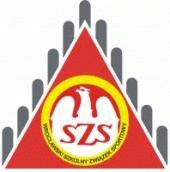 DZIEWCZĄT I CHŁOPCÓW16-19.06.2022Na wstępie serdecznie dziękujemy za wspaniałą sportową rywalizacje i emocje których nie zabrakło. W zawodach wzięły udział 7 drużyn dziewcząt i  8 drużyny chłopców z całej Polski.Wszystkim zawodnikom oraz trenerom serdecznie gratulujemy KLASYFIKACJA KOŃCOWA DZIEWCZĄT:I MIEJSCE – PSP NR 6 BRZEGII MIEJSCE-  SP LIPSKOIII MIEJSCE – SP BIERUTÓWIV MIEJSCE-  SP GRABÓW SZLACHECKIV MIEJSCE-  SP NR 8 BĘDZINVI MIEJSCE- SP BABOSZEWOVII MIEJSCE – SP NR 2 PIOTRKÓW TRYBUNALSKINAJLEPSZA ZAWODNICZKA: MARTYNA JAWOSZEK (SP GRABÓW SZLACHECKI )NAJALEPSZA BRAMKARKA: NATALIA PISKORZ (SP NR 2 PIOTRKÓW TRYBUNALSKI)KRÓL STRZELCÓW: LENA BOROWIEC ( PSP NR 6 BRZEG )KLASYFIKACJA KOŃCOWA CHŁOPCÓW:I MIEJSCE – SP NR 6 ŚWIDNICAII MIEJSCE- SP NR 5 CHOJNICEIII MIEJSCE – SP MISTRZOSTWA SPORTOWEGO MARCINA GORTATA ŁÓDŹIV MIEJSCE- SP SPORTOWA NR 6 EŁKV MIEJSCE – SP DOBIEGNIEWVI MIEJSCE – SP NR 16 PŁOCKVII MIEJSCE – SP TERESPOLVIII MIEJSCE – SP NR 5 SZCZECINEKNAJLEPSZY ZAWODNIK: MARCIN PILCHOWSKI – LEMAŃCZYK ( SP NR 5 CHOJNICE )NAJALEPSZY BRAMKARZ:  DAWID WENDO ( SP SPORTOWA  NR 6 EŁK )KRÓL STRZELCÓW: KACPER CIUKSZA ( SP DOBIEGNIEW )JUŻ DZIŚ ZAPRASZAMY SERDECZNIENA TURNIEJE PIŁKI NOŻNEJ W LISTOPADZIE i GRUDNIU ORAZ NA KOLEJNY OGÓLNOPOLSKI FINAŁ IGRZYSK DZIECIW PIŁCE NOŻNEJ DZIEWCZĄT I CHŁOPCÓW 2023.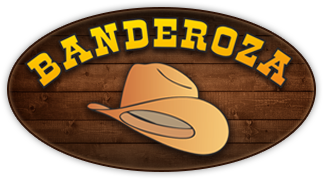 BANDEROZA